Can you help Goldilocks along the dotted lines? 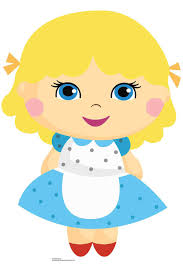 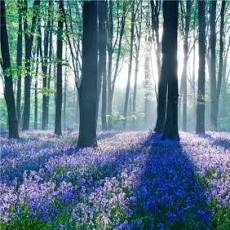 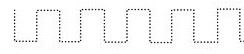 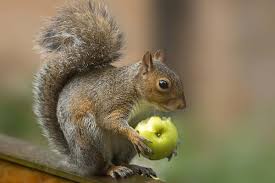 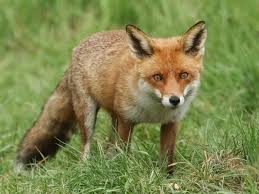 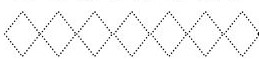 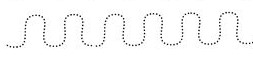 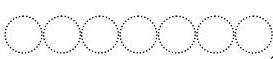 